План-конспект занятияпедагога дополнительного образования Ляпиной Альбины НиколаевныОбъединение: коллектив современного танца «Энергия»Программа: «Мир танца».Группы: 03-105. Дата проведения: 26.12.2022.Время проведения:14.30-16.00.Тема занятия: «Упражнения на тренировку суставно-мышечного аппарата ребенка. Правила постановки тела, понятия: «опорная нога», «работающая нога», «вытягивание пальцев ноги».Цель занятия: развитие физических способностей ребенка и укрепление мышц. 1.Выполните разминку: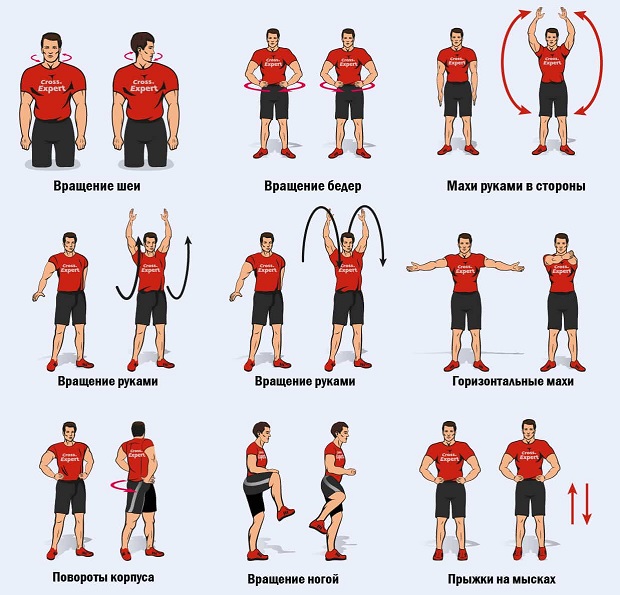 Каждое упражнение выполнить 10 раз.Упражнения стретч-характера: - шпагаты правый, левый, поперечный по 5 минут каждый.Рекомендуемые упражнения:Постановка корпуса начинается сначала по I полувыворотной позиции ног. Руки находятся либо по сторонам, либо на поясе (пальцы «склеяны», большой палец сзади).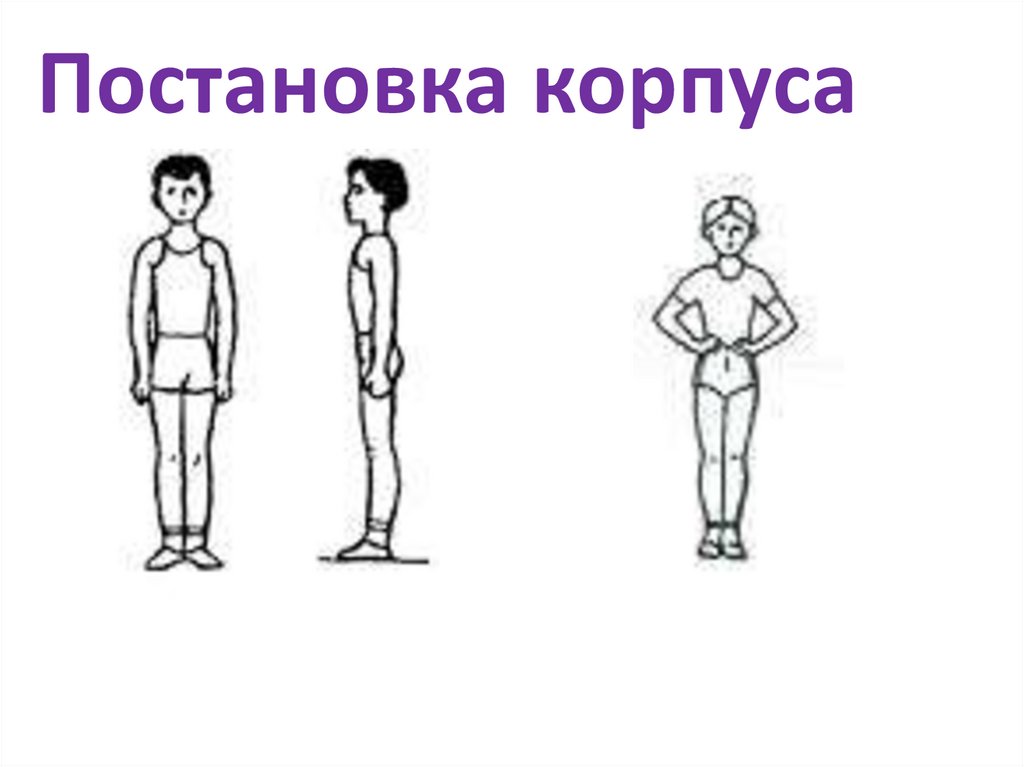 Корпус находится в вертикальном положении, позвоночник вытянут, талия удлинена. Плечи и грудная клетка раскрыты. Голову следует держать прямо. Бёдра подтянуты вверх, соответственно подтягиваются коленные чашечки, ягодичные мышцы собраны. Стопы всей подошвой свободно расположены на полу.Опорная нога – это нога, на которую в момент исполнения движения приходится тяжесть тела (1,3).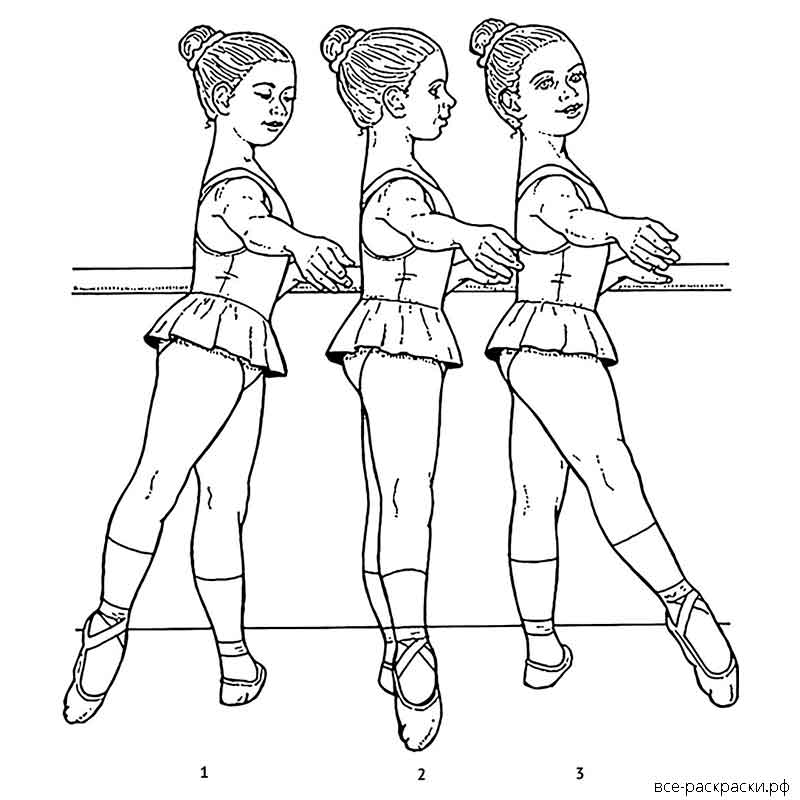 Работающая нога - нога, которая находится в движении (2).	Вытягивание пальцев ноги (носка) – это работа всей стопы, когда при вытянутых пальцах мышцы свода стопы сокращены, щиколотка напряжена.- расслабление лежа на спине.Домашнее задание: - отработать постановку корпуса и сидя на ковре отработать вытягивание и сокращение стоп, как вместе так и поочередно.Обратная связь metodistduz@mail.ru для Ляпиной А.Н.